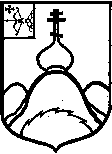 АДМИНИСТРАЦИЯ ОПАРИНСКОГО МУНИЦИПАЛЬНОГО ОКРУГА ПОСТАНОВЛЕНИЕ21.08.2023 							                                 № 368пгт. ОпариноОб утверждении Порядка предварительного уведомления муниципальными служащими администрации Опаринского муниципального округа представителя нанимателя                           о намерении выполнять иную оплачиваемую работу (о выполнении иной оплачиваемой работы) В соответствии с частью 2 статьи 11 Федерального закона от 02.03.2007 № 25-ФЗ «О муниципальной службе в Российской Федерации» администрация Опаринского муниципального округа ПОСТАНОВЛЯЕТ:1. Утвердить Порядок предварительного уведомления муниципальными служащими администрации Опаринского муниципального округа представителя нанимателя о намерении выполнять иную оплачиваемую работу (о выполнении иной оплачиваемой работы) согласно приложению.2. Признать утратившим силу постановление администрации Опаринского муниципального округа  от 25.01.2022 № 51 «О порядке предварительного уведомления муниципальными служащими администрации Опаринского муниципального округа представителя нанимателя (работодателя) о выполнении иной оплачиваемой работы».3.     Контроль за исполнением настоящего постановления возложить на управляющего делами и хозяйственного обеспечения администрации Опаринского муниципального округа.4.     Настоящее постановление вступает в соответствии с действующим законодательством.Глава Опаринского муниципального округа 			        А.Д. МакаровПОДГОТОВЛЕНОСпециалист 1 категорииуправления делами администрацииОпаринского муниципального округа                                             Н.В.ОгарковаСОГЛАСОВАНО    И.о.управляющий делами и хозяйственногообеспечения администрацииОпаринского муниципального округа                                           Н.В. ОгарковаИ.о.заведующего отделом юридическойи кадровой работы администрацииОпаринского муниципального округа                                                 Ю.А.СтепановаРазослать: ОК,  управление деламиПравовая экспертиза проведена:предварительнаязаключительнаяЭкспертиза соответствияправилам оформления проведена                        Исп. Огаркова Наталья Викторовна8(83353)2-20-28Приложение УТВЕРЖДЕНОпостановлением администрации Опаринского муниципального округа  от _________ № ________ПОРЯДОКпредварительного уведомления муниципальными служащими администрации Опаринского муниципального округапредставителя нанимателя о намерении выполнять инуюоплачиваемую работу (о выполнении иной оплачиваемой работы)1. Порядок предварительного уведомления муниципальными служащими администрации Опаринского муниципального округа представителя нанимателя о намерении выполнять иную оплачиваемую работу (о выполнении иной оплачиваемой работы) (далее – Порядок) разработан в соответствии с частью 2 статьи 11 Федерального закона 
от 02.03.2007 № 25-ФЗ «О муниципальной службе в Российской Федерации».2. Действие настоящего Порядка распространяется на лиц, замещающих должности муниципальной службы в администрации Опаринского муниципального округа (далее – муниципальные служащие).3. Муниципальные служащие письменно уведомляют представителя нанимателя о намерении выполнять иную оплачиваемую работу до начала ее выполнения.Вновь назначенные муниципальные служащие, осуществляющие иную оплачиваемую работу на день назначения на должность муниципальной службы, уведомляют представителя нанимателя о выполнении иной оплачиваемой работы в день назначения на должность муниципальной службы.4. В уведомлении о намерении выполнять иную оплачиваемую работу (о выполнении иной оплачиваемой работы) (далее – уведомление), составленном согласно приложению № 1, необходимо указать следующие сведения:4.1. Документ, в соответствии с которым будет выполняться (выполняется) иная оплачиваемая работа (трудовой договор, гражданско-правовой договор) (при наличии).4.2. Полное наименование организации (фамилия, имя, отчество 
(при наличии) индивидуального предпринимателя или физического лица), 
с которой (которым) будет заключен (заключен) договор о выполнении иной оплачиваемой работы, и ее (его) адрес.4.3. Дата начала и дата окончания выполнения иной оплачиваемой работы (дата начала и прекращения обязательств по гражданско-правовому договору либо срок действия трудового договора), а также предполагаемый (установленный) режим рабочего времени.4.4. Характер выполняемой работы (педагогическая, научная, творческая или иная деятельность).4.5. Наименование должности, основные обязанности (содержание обязательств), тематика выполняемой работы (в том числе наименование предмета преподавания, темы лекций, научно-исследовательской работы 
и т.п.).4.6. Иные сведения, которые муниципальный служащий считает необходимым сообщить.5. К уведомлению должны быть приложены расписание занятий 
в учебных заведениях, график либо иной документ, подтверждающий выполнение иной оплачиваемой работы во внеслужебное время.6. В случае изменения условий договора о выполнении иной оплачиваемой работы или заключения нового договора (в том числе в связи 
с истечением срока предыдущего договора) муниципальному служащему необходимо представлять новое уведомление.7. Регистрация уведомления осуществляется специалистом 1 категории управления делами администрации Опаринского муниципального округа (далее –ответственное лицо) в день его поступления в журнале регистрации уведомлений о намерении выполнять иную оплачиваемую работу (о выполнении иной оплачиваемой работы), оформленном согласно приложению № 2.8. В ходе предварительного рассмотрения уведомления управление делами администрации Опаринского муниципального округа имеют право получать в установленном порядке от лица, направившего уведомление, пояснения по изложенным в уведомлении обстоятельствам.9. По результатам предварительного рассмотрения уведомления управлением делами администрации Опаринского муниципального округа подготавливается заключение по существу уведомления (далее – заключение).10. Уведомление и заключение направляются представителю нанимателя муниципального служащего в течение 7 рабочих дней со дня поступления уведомления в управление делами администрации Опаринского муниципального округа.Представитель нанимателя, получив уведомление муниципального служащего и заключение и усмотрев в иной оплачиваемой работе конфликт интересов, вправе направить уведомление на рассмотрение в комиссию администрации Опаринского муниципального округа по соблюдению требований к служебному поведению муниципальных служащих 
и урегулированию конфликта интересов.11. Уведомление с отметкой об ознакомлении с ним представителя нанимателя в течение 10 рабочих дней возвращается в управление делами администрации Опаринского муниципального округа.12. Копия зарегистрированного уведомления с отметкой 
об ознакомлении представителя нанимателя в течение 3 рабочих дней 
с момента ознакомления представителя нанимателя выдается муниципальному служащему на руки либо направляется по почте 
с уведомлением о получении.13. Подлинник уведомления, заключение и иные материалы, связанные с рассмотрением уведомления (при их наличии), приобщаются к личному делу муниципального служащего.___________УВЕДОМЛЕНИЕо намерении выполнять иную оплачиваемую работу 
(о выполнении иной оплачиваемой работы)В соответствии с частью 2 статьи 11 Федерального закона от 02.03.2007 № 25-ФЗ «О муниципальной службе в Российской Федерации» уведомляю 
о намерении выполнять (о выполнении) с «____» __________ 20__ г. по «____» __________ 20__ г. иную оплачиваемую работу:(указывается: документ, в соответствии с которым будет выполняться (выполняется) иная оплачиваемая работа (трудовой договор, гражданско-правовой договор) (при наличии); полное наименование организации (фамилия, имя, отчество (при наличии) индивидуального предпринимателя или физического лица), с которой (которым) будет заключен (заключен) договор о выполнении иной оплачиваемой работы и ее (его) адрес; предполагаемый (установленный) режим рабочего времени; характер выполняемой работы (педагогическая, научная, творческая или иная деятельность); наименование должности, основные обязанности (содержание обязательств), тематика выполняемой работы (в том числе наименование предмета преподавания, темы лекций, научно-исследовательской работы и т.п.); иные сведения)Приложение (при наличии): (копия документа, в соответствии с которым будет выполняться (выполняется) иная оплачиваемая работа (трудовой договор, гражданско-правовой договор)Выполнение указанной работы не повлечет за собой возникновение конфликта интересов.При выполнении указанной работы обязуюсь соблюдать запреты 
и требования, предусмотренные статьями 14 и 14.2 Федерального закона 
от 02.03.2007 № 25-ФЗ «О муниципальной службе в Российской Федерации».Регистрационный номер в журнале регистрации уведомлений:_________________________ЖУРНАЛ регистрации уведомлений о намерении выполнять иную оплачиваемую работу 
(о выполнении иной оплачиваемой работы)__________Приложение № 1к Порядку (должность, фамилия, имя, отчество (при наличии) представителя нанимателя)(должность, фамилия, имя, отчество (при наличии) муниципального служащего)«___»___________20___ г.(подпись муниципального служащего)(фамилия, имя, отчество (при наличии) муниципального служащего)«___»___________20___ г.  (дата регистрации уведомления)(подпись муниципального служащего, зарегистрировавшего уведомление)(фамилия, имя, отчество (при наличии) муниципального служащего, зарегистрировавшего уведомление)Приложение № 2к Порядку № п/пРегистрационный номер уведомления, дата регистрации уведомленияФамилия, имя, отчество (при наличии) муниципального служащего, представившего уведомление, замещаемая должностьДата составления уведомления, краткое изложение уведомления (характер деятельности)Наименование организации, где осуществляется иная оплачиваемая работаСрок выполнения работыНаличие отметки об ознакомлении с уведомлением представителя нанимателяФамилия, имя, отчество (при наличии)муниципального служащего, принявшего уведомлениеПримечание